OFISI YA RAISTAWALA ZA MIKOA NA SERIKALI ZA MITAAHALMASHAURI YA JIJI LA ARUSHA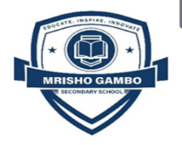 Anwani: “MKUU WA SHULE”		                                                Shule ya Sekondari Mrisho Gambo,                                              Simu: +255767635064/+255629109844,	                                                S. L. P 311,Barua pepe: mrishogambosec@gmail.com	                                                Arusha.Tovuti: 			                                                                                Unapojibu tafadhali tajaKumb. Na. MGSS 5255/JI/F1/2021                                                                     10/12/2021Ndg MZAZI/ MLEZI WA MWANAFUNZI.  ............................................................................ .  YAH: MAELEKEZO YA KUJIUNGA NA SHULE YA SEKONDARI MRISHO GAMBO ILIYOKO HALMASHAURI YA JIJI LA ARUSHA MKOA WA ARUSHA MWAKA 2021  1.0 UTANGULIZI1.1. Ninayo furaha kukujulisha kuwa mwanao amechaguliwa kujiunga na Kidato cha Kwanza mwaka 2021 katika Shule ya Sekondari Mrisho Gambo iliyopo umbali wa kilo meta 13 kutoka stendi ya mabasi ya mikoani mjini Arusha. 1.2. Shule ya Mrisho Gambo Sekondari ni ya kutwa na ni ya mchanganyiko (Wavulana naWasichana)1.3. Muhula wa masomo utaanza tarehe 11/01/2021. Hivyo mwanafunzi anatakiwa kuripoti shuleni tarehe 11/01/2021 na mwisho wa kuripoti ni tarehe 28.02.2021 Masomo yataanza rasmi tarehe ya kufungua shule  2.0. MAHITAJI MUHIMU YA KUZINGATIA Mahitaji yafuatayo ni gharama ya mzazi (anunue mwenyewe)2.1 SARE YA SHULEA. SARE YA SHULE KWA WAVULANA:i. Suruali mbili za rangi ya ugoro. Isiwe mnyonyo, chini iwe na upana usio pungua “inchi 17”ii. Shati mbili nyeupe za mikono mifupi zenye nembo ya shule.iii. Sweta ya rangi ya ugoro ya kufuma yenye mistari miwili meupe mikononi na shingo ya “V” yenye nembo ya shule.iv. Tai moja ya rangi ya ugoro yenye mistari meupe.v. Vesti nyeupe jozi mbili au zaidi.vi. Soski nyeusi jozi mbili au zaidi.vii. Mkanda mweusi.viii. Viatu vyeusi vya ngozi vya kamba visivyo na visigino virefu.B. SARE YA SHULE KWA WASICHANA:i. Sketi mbili rangi ya ugoro [Mshono wa sketi uwe ni wa marinda 12 yanayoangalia upande mmoja.   Sketi ifike chini ya goti]. ii. Suruali mbili rangi ya ugoro [upana chini uwe inchi 13 au 14 – kwa mwanafunzi mnene] iii. Shati mbili nyeupe za mikono mirefu zenye nembo ya shuleiv. Sweta ya rangi ya ugoro ya kufuma yenye mistari miwili meupe mikononi na shingo ya “v” zenye     nembo ya shule.v. Tai moja ya rangi ya ugoro yenye mistari meupe.vi. Soski ndefu nyeupe (stockings) jozi mbili nyeupevii. Sidiria “singlet” au shimizi zote ziwe za rangi nyeupe.viii. viatu vyeusi vya ngozi vya kamba visivyo na kisigino kirefu.Sare ya shule inashonwa na mzazi husika wa mtoto, shule haihusiki na ushonaji wa sare.Nguo za michezo.Mwanafunzi awe na T-shirt ya kijivu isiyo na kola wala maandishi yoyote zaidi ya nembo ya  Shule. Truck suit dark blue yenye ufito mweupe. (kwa wote: waschana na wavulana ) Raba za michezo. (kwa wote: waschana na wavulana)NB: Rangi ya hijabu ifanane na rangi ya shati.ZINGATIA: Kununua kitambaa namba moja na siyo vinginevyo, ili kuepuka usumbufu wa mwanafunzi kukataliwa shuleni kwa kukosa sare sahihi.2.2. MAHITAJI MENGINE KWA WOTEi. Kalamu za wino blue/nyeusi.ii. Mkebe wa hisabati (Mathematical set)-01.iii. Begi la kubebea madaftari lisilo na maandishi yoyote (Imara)-01iv. Vitabu vya masomo yaliyoorodheshwa hapo juu kidato cha kwanza. v. Dictionary Oxford Advanced Learner’s Dictionary.vi. Masomo yanayofundishwa hapa shuleni ni: Basic Mathematics, Physics, Chemistry, History, Civics, Kiswahili, English language, Goegraphy na Biology. Computer, Book Keeping na Commerce. Kulingana masomo yanayofundishwa, kila mwanafunzi anatakiwa kuja na madaftari (counter book) 12 za Quire 4. na daftari zingine ndogo kwa ajili ya mazoezi ya ziada. Pia unashauriwa kumnunulia mwanao vitabu vya masomo yaliyoorodheshwa hapo juu.vii. Chakula cha wanafunzi na hela za walinzi:      Wazazi / Walezi, Bodi ya Shule wameweka utaratibu wa upatikanaji wa chakula cha mchana shuleni (waraka wa elimu namba 3 wa mwaka 2016 kuhusu utekelezaji wa Elimu msingi bila malipo kifugu 3.5 (vi) 3.7 (vi) 3.10 (iii) pamoja na 3.7 (iii), hivyo mzazi unapaswa kulipia hela ya chakula kiasi cha 123,000/= kwa muhula, pia hela ya walinzi kiasi cha Tsh 36,000/ kwa mwaka. Malipo yote yafanyike kwenye ACCOUNT YA WAZAZI. [Namba na jina la akaunti ya kuweka michango ni: WAZAZI WA MRISHO GAMBO - AKAUNT NAMBA – 015C480948300 [CRDB]Kumbuka unapokuja uje na nakala ya Bank pay in slipFOMU YA KUKUBALI NAFASI YA KIDATO CHA KWANZA MWAKA 2021Sehemu ya kwanza ya fomu hii ijazwe na mwanafunzi na pili ijazwe na mzazi au mleziMimi ___________________________________ (mwanafunzi) kwa ridhaa yangu nakubali/sikubali nafasi niliyopewa ya kujiunga na kidato cha kwanza katika shule ya sekondari Mrisho Gambo, nitakuwa tayari kuzifuata sheria, maagizo na taratibu zote za shule wakati wote niwapo shuleni. Kuvunja sheria za shule nitakuwa nimekiuka ahadi hii niliyotoa na ninastahili kuchukuliwa hatua za kinidhamu, KUONYWA, KUADHIBIWA, KUSIMAMISHWA MASOMO AU KUFUKUZWA SHULE.Jina la mwanafunzi ____________________________________________________________Saini ya mwanafunzi _________________________tarehe _______________________________SEHEMU HII IJAZWE NA MAZAZI AU MLEZIMimi ____________________________________mzazi/mlezi wa ___________________________ Naikubali/sikubali nafasi aliyopewa mtoto wangu na kwa muda awapo shuleni atalazimika kuwa mtii kwa walimu, wazazi, viongozi wake na jamii kwa ujumla. Atalazimika kufuata sheria, kanuni na taratibu za shule. Naahidi kumuelekeza mwanangu kufuata taratibu zote za shule hadi atakapomaliza shule. Nitashirikiana na Bodi ya Shule, Uongozi wa Shule na jamii katika kuchangia maendeleo na huduma ya chakula kwa ajili ya mwanangu Tsh 123,000/= kwa muhula, walinzi Tsh 36,000/= kwa mwaka, kama ilivyokubaliwa na vikao vya wazazi/walezi na kupatiwa kibali na ofisi ya Mkuu wa Wilaya, katika kuboresha taaluma ya Shule ya Sekondari Mrisho Gambo kwa mujibu wa waraka wa elimu namba 3 ya mwaka 2016 kuhusu utekelezaji wa ELIMU MSINGI BILA MALIPO-Kifungu 3.6 (v); 3.6 (vi); 3.7  (iii); 3.7 (iv); 3.9 (iii) na (iv) na 3.10 (iii).Saini ya mzazi/mlezi __________________________________ tarehe ___________________________PRESIDENT’S OFFFICEREGIONAL ADMINISTRATION AND LOCAL GOVERNMENTMRISHO GAMBO SECONDARY SCHOOL.MEDICAL EXAMINATION FORM.To be completed by medical examination officer in Government Hospital for all new students to Mrisho Gambo Secondary School.Full name …………………………………………………Age: …………………………………………………..AIDS/HIV Test: ……………………………………………………………………………..Blood comment (red & white): …………………………………………………………Urine examination: …………………………………………………………………………Stool examination ……………………………………………………………………………Syphilis Test: ………………………………………………………………………………T.B Test: …………………………………………………………………………………….Ear Test: ……………………………………………………………………………………Eye Test: ……………………………………………………………………………………Spleen: ……………………………………………………………………………………..Abdomen: ................................................................................................................................Additional information or any other physical, mental, hereditary or infectious diseases:……………………………………………………………………………………………………………………………………………………………………………………………MEDICAL CERTIFICATE:I certify that the above mentioned student has been examined and found fit to pursue further education.Signature: …………………………..Destination: ……………………….Station: ………………………………(Official Stamp)Date: ………………………NB: Sehemu hii ijazwe na Mganga katika Hospitali ya Serikali Wilaya/ Mkoa.                         HALMASHAURI YA JIJI LA ARUSHA                         SHULE YA SEKONDARI MRISHO GAMBO                                                                     SEHEMU YA KWANZATAARIFA BINAFSI YA MWANAFUNZI                                (Ijazwe na mwanafunzi mwenyewe kwa herufi kubwa)Jina kamili la mwanafunzi………………………………………………………………….  (a) Tarehe ya kuzaliwa……………………………………………….        (b) Kijiji/Mtaa alipozaliwa ……………..Wilaya…………………Mkoa………………             3.   Dini na dhehebu……………………………………………………             4.            (a) Ni raia wa Tanzania…………………………………Ndio/Hapana                            (b) Kama sio Mtanzania ni raia wa ……………………………………             5.            (a) Jina kamili la baba…………………………………kazi yake…………………….                            (b) Jina kamili la mama………………………………..kazi yake…………………….                            (c)  Kama unaishi na mlezi Jina la mlezi………………………………………. kazi                                    yake……………………………………..……….                            (d)  Wazazi/Walezi wanaishi wapi?....................Pamoja/Wametengana……………             6.  Anuani ya Mzazi/Mlezi……………………….Namba ya simu…………………….             7.            (a) Mahali anapoishi: kata………………………………..Mtaa………………………                            (b) Ni umbali gani kutoka shuleni : Kilometa…………………………………………             8.            (a) Unaishi na nani?........................................................................................................                            (b) Una uhusiano gani na uliyemtaja...............................................................................                                                                  SEHEMU YA PILIUTHIBITISHO WA MZAZI/MLEZINathibitisha kwamba maelezo aliyoyatoa mwanangu katika karatasi hii yote ni  kweli.Jina la mzazi/mlezi…………………………………………………………………………..…Sahihi………………………Tarehe…………………………..simu………………………….                                                         SEHEMU YA TATUUTHIBITISHO WA MWENYEKITI WA MTAA UNAKOTOKANathibitisha kuwa maelezo aliyoyatoa mwanafunzi katika karatasi hii yote ni ya kweli.Jina…………………………………………….Tarehe………………Na ya simu…………..…………..Sahihi na muhuri wa Mwenyekiti wa Mtaa………………………………………………………………                                                                 SEHEMU YA NNEUTHIBITISHO WA AFISA MTENDAJI WA KATA UNAYOTOKANathibitisha kwamba maelezo aliyoyatoa mwanafunzi katika karatasi hi yote ni  kweli.Jina…………………………………………Tarehe…………………Na. simu………………………Sahihi na Muhuri wa Afisa Mtendaji wa Kata………………………………………..………………. SHERIA NA KANUNI MUHIMU ZA SHULE. (NAKALA HII IBAKI NYUMBANI KWA AJILI YA MZAZI NA MWANAFUNZI KUKUMBUSHANA)I: NIDHAMUHATUA INAYOWEZA KUCHUKULIWA1Mwanafunzi anapaswa kuwa na heshima kwa walimu,viongozi wa shule, wanafunzi wenzake na jamii kwa ujumla; kushirikiana na wenzake na kuwa mvumilivu Anapaswa kutii maagizo halali yanayotolewa na waalimu pamoja na viongozi wengine.Ushauri, Onyo na Adhabu kwa kuzingatia sheria na taratibu               2Mwanafunzi anapaswa kutunza na kulinda mali za shule, umma na binafsi.Ushauri, Onyo na Adhabu kwa kuzingatia sheria na taratibu, kusimamishwa au kufukuzwa shule.3Mwanafunzi anapaswa kushiriki kazi darasani na kujisomea bila kupiga kelele hata kama mwalimu hayupo, Ikibidi kutoka nje, ni lazima kuomba ruhusa kwa mwalimu au kiongozi wa darasa.Ushauri, Onyo, kuondolewa shule au Adhabu kwa kuzingatia sheria na taratibu4 Mwanafunzi kutembelea nyumba za walimu au watumishi wengine wa shule anapaswa kuwa na sababu maalumuUshauri, Onyo na Adhabu kwa kuzingatia sheria na taratibu5Mwanafunzi anapaswa kuheshimu Bendera ya taifa, picha za viongozi wa Taifa, Nembo ya Taifa, Wimbo wa Taifa na Pesa za Taifa wakati woteUshauri, Onyo na Adhabu kwa kuzingatia sheria na taratibu ,Kusimamishwa au kufukuzwa shule.6Mwanafunzi anapaswa kujiepusha kutenda makosa yafuatayo:Kujipatia kitu cha mtu mwingine bila taarifa au ruhusa yake.Kugoma au kusababisha mgomo shuleniKutumia lugha isiyofaa, kupigana au kumpiga mwanafunzi mwenzake, mwalimu au mtumishi.Uasherati, ushoga, ulawiti na usagajiUlevi,biashara na matumizi ya madawa ya kulevya.Kuoa au kuolewa,kuwa na mimba, kutoa au kusababisha mimbaKuingia shuleni na silaha ya aina yoyote.Kuingia na simu ya mkononi shuleni.Uchezaji wa kamari za aina zozote.Ushauri, Onyo na Adhabu kwa kuzingatia sheria na taratibu ,Kusimamishwa au kufukuzwa shule.II: MAUDHDURIO7Kila mwanafunzi anapaswa kuwahi shuleni, kuhudhuria vipindi vyote na shuguli zote za shule kulingana na ratiba ya shule.  Kutoka nje ya mipaka ya shule ni lazima kuomba ruhusa kwa mwalimu wa darasa, mwalimu zamu au mwalimu anayehusika.Ushauri, Onyo na Adhabu au kuondolewa shule kwa kuzingatia sheria na taratibu8Kila mwanafunzi anapaswa kuwepo shuleni siku zote kwa kuzingatia mihula ya shule. Kutokuwepo shuleni bila ruhusa ni makosa. Kutokuwepo shuleni kwa siku 90 mfululizo bila ruhusa haivumiliki.Ushauri, Onyo na Adhabu kwa kuzingatia sheria na taratibu ,Kusimamishwa au kufukuzwa shule.III: SARE9Kila mwanafunzi anapaswa kuvaa sare za shule wakati wote wa muda wa masomo uvaaji uzingatie utaratibu wa shule wa sare za kushindia au mavazi mengine. Mavazi yote yawe ya heshima na yenye kuzingatia matukio husika.Ushauri, Onyo na Adhabu kwa kuzingatia sheria na taratibu ,Kusimamishwa au kufukuzwa shule.IV: USAFI10Mwanafunzi anapaswa kutunza usafi wa mwili na mavazi, kuwa na nywele fupi kutonyoa kiduku, kipara au panki na kujiepusha kuweka rangi kwenye kucha,kuweka dawa kwenye nywele au kuweka urembo wa aina yeyote mwilini k.m hereni, bangili,cheni au culture.Ushauri, Onyo na Adhabu kwa kuzingatia sheria na taratibu ,Kusimamishwa au kufukuzwa shule.11Mwanafunzi anapaswa kutunza mazingira ya shule wakati wote.Ushauri, Onyo na Adhabu kwa kuzingatia sheria na taratibu.MAKOSA YANAYOWEZA KUSABABISHA MWANAFUNZI KUFUKUZWA SHULE:Wizi wa aina yoyote, k.m wizi wa mitihani na udanganyifu wa aina yoyote kwenye mitihani. Uasherati, ubakaji,ushoga,ulawiti na usagaji.Ulevi na matumizi ya madawa ya kulevya, biashara ya madawa yoyote  ya kulevya.Kupigana au kumpiga mwanafunzi mwenzake au mtumishi.Kuharibu mali ya umma na ya watu wengine.Kudharau bendera ya Taifa, picha za viongozi wa Taifa, wimbo wa Taifa na fedha za Taifa.Kuoa au kuolewa.Kupata mimba au kusababisha mimba ndani na nje ya shule.Kutoa au kushawishi kutoa mimba.Kugoma,kuchochea na kuongoza au kuvuruga Amani na usalama wa watu shuleni.Kukataa adhabu halali.Kujiachisha shule mwenyewe.Na makosa mengine ya jinai.MAKOSA YANAYOWEZA KUSABABISHA MWANAFUNZI KUFUKUZWA SHULE:Wizi wa aina yoyote, k.m wizi wa mitihani na udanganyifu wa aina yoyote kwenye mitihani. Uasherati, ubakaji,ushoga,ulawiti na usagaji.Ulevi na matumizi ya madawa ya kulevya, biashara ya madawa yoyote  ya kulevya.Kupigana au kumpiga mwanafunzi mwenzake au mtumishi.Kuharibu mali ya umma na ya watu wengine.Kudharau bendera ya Taifa, picha za viongozi wa Taifa, wimbo wa Taifa na fedha za Taifa.Kuoa au kuolewa.Kupata mimba au kusababisha mimba ndani na nje ya shule.Kutoa au kushawishi kutoa mimba.Kugoma,kuchochea na kuongoza au kuvuruga Amani na usalama wa watu shuleni.Kukataa adhabu halali.Kujiachisha shule mwenyewe.Na makosa mengine ya jinai.MAKOSA YANAYOWEZA KUSABABISHA MWANAFUNZI KUFUKUZWA SHULE:Wizi wa aina yoyote, k.m wizi wa mitihani na udanganyifu wa aina yoyote kwenye mitihani. Uasherati, ubakaji,ushoga,ulawiti na usagaji.Ulevi na matumizi ya madawa ya kulevya, biashara ya madawa yoyote  ya kulevya.Kupigana au kumpiga mwanafunzi mwenzake au mtumishi.Kuharibu mali ya umma na ya watu wengine.Kudharau bendera ya Taifa, picha za viongozi wa Taifa, wimbo wa Taifa na fedha za Taifa.Kuoa au kuolewa.Kupata mimba au kusababisha mimba ndani na nje ya shule.Kutoa au kushawishi kutoa mimba.Kugoma,kuchochea na kuongoza au kuvuruga Amani na usalama wa watu shuleni.Kukataa adhabu halali.Kujiachisha shule mwenyewe.Na makosa mengine ya jinai.